С 31 августа по 20 сентября 2022 года проводится комплексное общероссийское исследование "Рейтинг качества жизни" (РКЖ) — оценка качества жизни, качества получения государственных и социальных услуг и состояния реализуемых мер поддержки граждан. Описание целевых аудиторий и ссылки на опрос.№Целевая аудиторияСсылка на опрос1Члены семей, которые получили социальные услуги в течение последнего года, например:социально-бытовые (получение услуг по уходу за лицами, которые в нем нуждаются на дому/в стационаре)социально-медицинские (получение специализированной медицинской помощи)социально-психологические (получение психологической помощи)социально-педагогические (получение консультативной/педагогической помощи)социально-трудовые (получение помощи, связанной с трудоустройством или проблемами трудовой адаптации)социально-правовыеhttps://online-sociology.ru/poll?uuid=63c0e294-506d-4ef1-bd1a-44260949926c&utm_source=mailout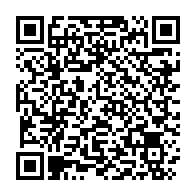 1Люди с ОВЗ и инвалидыhttps://online-sociology.ru/poll?uuid=c840a17b-e97e-4c30-ad20-799798a6ba7f&utm_source=mailout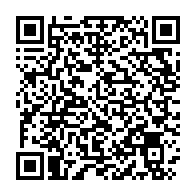 1Близкие людей с ОВЗ и инвалидовhttps://online-sociology.ru/poll?uuid=2dce0086-48b8-448b-b443-4a41f31d1fdf&utm_source=mailout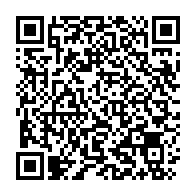 Граждане, которые в течение последнего года:искали работу по причине ухода с предыдущего места работы и пользовались для этого услугами Центра занятости населения искали впервые работу после получения образования и пользовались для этого услугами Центра занятости населенияВ случае возникновения вопросов во время участия в исследовании прошу обращаться к специалисту Центра управления регионом Тульской области Федоровой Светлане Владимировне (тел. 8-910-942-15-19).https://online-sociology.ru/poll?uuid=ebcce135-93b9-4030-8c53-8141206046b5&utm_source=mailout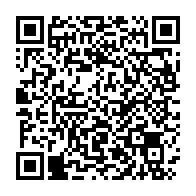 